Verlof buiten de schoolvakanties De leerplichtwet gaat ervan uit, dat een zomervakantie van 6 weken vrijwel iedereen de gelegenheid biedt om een gezinsvakantie te houden.
Verlof buiten de schoolvakanties moet beperkt blijven tot het beslist noodzakelijke. De directie is in een aantal gevallen bevoegd om extra verlof te geven, maar is daarbij aan regels gebonden. Voor het aanvragen van een dergelijk verlof kunt u een formulier inleveren. In het kort : De regels m.b.t. extra verlof vindt u op de achterkant. Wat te doen als u meent dat u voor uw kind(eren) aanspraak kunt maken op extra verlof: Overleg met de directie, zij kunnen u vertellen welke mogelijkheden er zijn. Vul een aanvraagformulier in en lever het in bij de directie. 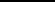 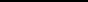 Toelichting:  Verlof dient te worden aangevraagd door de ouder(s) of verzorger(s).  De duur van het verlof bepaalt bij wie u de aanvraag moet indienen; hiervoor telt u het aantal schooldagen.  Indien het aantal schooldagen 10 of minder is, dient u het verzoek aan de desbetreffende coördinator te richten.  Indien het aantal schooldagen 10 dagen of meer is, richt u het verzoek aan de ambtenaar van de leerplichtwet bij de gemeente Zwolle.  Een aanvraagformulier is bij de leerkracht of directie verkrijgbaar.  Nadat u het aanvraagformulier tot de lijn hebt ingevuld, levert u het bij de directie.  Alleen de directie is bevoegd verlof te verlenen; de overige leraren van de school niet.  In bepaalde gevallen is een bewijsstuk vereist. U verneemt van de directie of dit wel of niet noodzakelijk is.  Het is raadzaam het aanvraagformulier indien mogelijk, geruime tijd (twee maanden) van tevoren op school in te leveren. Voorbeelden van toestemming van verlof: Huwelijk ouder en /of directe familie
Viering huwelijksjubileum ouders en/ of directe familie
Familieomstandigheden
Culturele feesten (suikerfeest e.d.)
Verhuizing
Bezoek oude of nieuwe school
Verlof wegens werkomstandigheden (verklaring werkgever nodig)
Verlof of verlengd verlof met doktersverklaring (verklaring huisarts nodig)
Verlof wegens ontstaan onredelijk situatie (verlof broer / zus andere school) 
Diploma-uitreiking ouder
Jubileum (werk) ouder
Bezoek open schooldagen
Uitzending ouder naar het buitenland voor langere tijd Uitsluitingen van verlof: Eerder vakantie om de files te vermijden
Eerder vakantie zonder bijzondere, redelijke reden
Verlenging van een vakantie zonder bijzondere, redelijke reden
Verlof i.v.m. vakantie ouders
Verlof voor langer dan 10 dagen (moet via de leerplichtambtenaar) 
Verjaardagen familieleden
Familiebezoek
Activiteiten voor verenigingen en / of clubs Verlof buiten de schoolvakanties Aanvraag De ouder/verzorger: 
Vraagt verlof aan voor: 
Groep:
Naam van de leerkracht:
Datum waarop verlof nodig is:
Reden voor extra verlof: 
Handtekening ouders/verzorgers: Antwoord directie: (In te vullen door directie school) 0 De directie gaat akkoord met de verlofaanvraag 0 De directie gaat niet akkoord omdat de verlofaanvraag niet voldoet aan de in de aanvraag genoemde redenen en er dus geen sprake is van gewichtige omstandigheden. Datum antwoord directie: 				Handtekening: 